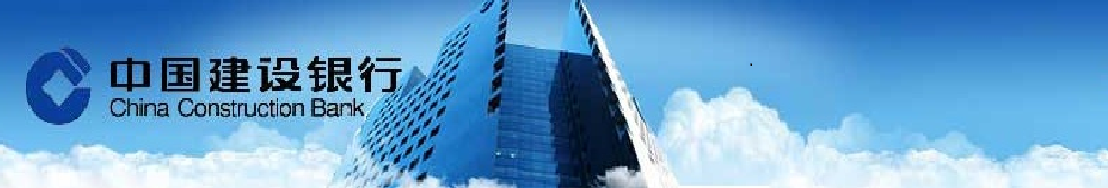 美國2月生產者物價增幅大於預期，因酒店住宿等服務業成本升高，生產者物價同比漲幅達到近五年來最大，直指通脹壓力穩步上升。通脹上升，加上勞動力市場收緊，預計將導致薪資大幅上升，可能允許美聯儲周三升息。勞工部稱，上月最終需求生產者物價指數(PPI)上漲0.3%，路透調查的分析師預計為升高0.1%。截至2月的12個月，PPI跳升2.2%，為2012年3月以來的最大升幅。冰島取消了餘下的資本控制措施，結束了逾八年對企業和個人的資本管制，這些措施是在金融危機期間銀行破產的情況下推出的。冰島銀行業者先前被多年海外擴張所積累的巨額債務給壓垮，冰島政府去年開始取消資本管制，放鬆了對本地居民的限制，這個國家僅有約330,000人。該國周日宣布取消全部管制，決定於周二生效。 外匯市場    台幣兌美元周二微收跌。美國聯邦公開市場委員會(FOMC)今日稍晚展開為期兩天的貨幣政策會議，此次升息預期高漲支撐美元持堅，導致台幣隨韓元等主要亞幣走軟，惟量縮觀望美聯儲利率決策及會後記者會。預計台幣今日區間在30.900-31.000之間貨幣市場    台灣銀行間短率週二大致平穩。交易員表示，市場資金尚屬充裕，但因國庫借款而稍有流動，目前各方仍靜待本周稍晚美國聯邦儲備理事會的議息結果。人民幣市場部分，隔拆利率在3.30%-3.80%，一年天期cnh swap落在 2,295 -2,280。債券市場    週二美國公佈經濟數據好於市場預期，2月份生產者物價月比成長0.3%市場預估成長0.1%，短線市場關注明示凌晨FOMC會議，美債利率維持高檔震盪，終場美債10年券利率小幅下滑2.6bps收2.600%；30年券利率下滑3.7bps收3.175%，今日美國關注零售銷售、消費物價與凌晨FOMC會議，短線操作暫以觀望為宜。期貨市場    週二離岸人民幣匯率先貶後升，Fed會議前夕市場維持區間震盪整理，週四凌晨FOMC會議市場預估升息1碼，後續觀注未來升息展望，若符合市場預期今年度維持升息3次，則人民幣匯率預估有機會往6.80拉回整理。離岸人民幣換匯點上升，一個月升至265(+60)，一年期2338(+78)。人民幣匯率期貨市場週一成交量小幅升至1,660口，約當金額0.572億美金，留倉口數4,041口，約當留倉金額1.441億美金。Economic Data免責聲明本研究報告僅供本公司特定客戶參考。客戶進行投資決策時，應審慎考量本身之需求、投資風險及風險承壓度，並就投資結果自行負責，本公司不作任何獲利保證，亦不就投資損害負任何法律責任。本研究報告內容取材自本公司認可之來源，但不保證其完整性及精確性、該報告所載財務資料、預估及意見，係本公司於特定日期就現有資訊所作之專業判斷，嗣後變更時，本公司將不做預告或更新；本研究報告內容僅供參考，未盡完善之處，本公司恕不負責。除經本公司同意，不得將本研究報告內容複製、轉載或以其他方式提供予其他第三人。FXLastHighLowUSD/TWD30.96630.9730.9USD/CNY6.9156.92096.91USD/CNH6.90056.90876.8941USD/JPY114.75115.2114.52EUR/USD1.06041.06631.06AUD/USD0.75590.75790.754Interest RateInterest RateLastChgTW O/NTW O/N0.179-0.005TAIBOR 3MTAIBOR 3M0.659220.00011CNT TAIBOR 3MCNT TAIBOR 3M5.1250.0403CNT TAIBOR 1YCNT TAIBOR 1Y5.2379-0.0054TW IRS 3YTW IRS 3Y0.9089-0.0036TW IRS 5YTW IRS 5Y1.1665-0.0135TW 5Y BONDTW 5Y BOND0.9050.0105TW 10Y BONDTW 10Y BOND1.20260.0101SHIBOR O/NSHIBOR O/N2.3761-0.0029SHIBOR 1MSHIBOR 1M4.13430.0117SHIBOR 3MSHIBOR 3M4.29250CN 7Y BONDCN 7Y BOND3.21-0.012CN 10Y BONDCN 10Y BOND3.371-0.008USD LIBOR O/NUSD LIBOR O/N0.682780.00089USD LIBOR 3MUSD LIBOR 3M1.131220.01USD 10Y BONDUSD 10Y BOND2.6002-0.0292USD 30Y BONDUSD 30Y BOND3.1747-0.0417CommodityCommodityLastChgBRENTBRENT50.920.59WTIWTI47.720.67GOLDGOLD1199.121.64StockStockLastChgDow JonesDow Jones20837.37-44.11NasdaqNasdaq5856.816-18.968S&P 500S&P 5002365.45-8.02DAXDAX11988.79-1.24SSEASSEA3389.5612.44HISHIS23827.95-122.88TAIEXTAIEX9744.21-20.57Nikkei 225Nikkei 22519609.5-72.18KOSPIKOSPI2133.78-3.36Source: BloombergSource: BloombergSource: BloombergSource: BloombergDate CountryEventPeriodSurveyActualPrior03/14CH固定資產農村除外年至今(年比)Feb8.30%8.90%8.10%03/14USPPI最終需求(年比)Feb1.90%2.20%1.60%03/14USPPI(不含食品及能源)(年比)Feb1.50%1.50%1.20%03/15USMBA 貸款申請指數10-Mar----3.30%03/15USCPI(年比)Feb2.70%--2.50%03/15US先期零售銷售(月比)Feb0.10%--0.40%03/15USNAHB 房屋市場指數Mar65--6503/15-03/18CH外國直接投資(年比)人民幣Feb-4.20%---9.20%